 Wat zoek jij? 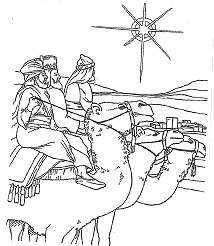 1.Samenzang: O Heere, Heere leer ons saam (wijs psalm 134)O Heere, Heere leer ons saam,toch vragen naar die ene Naam.Dan zal ’t voor groot, dan zal ’t voor klein,echt een gezegend kerstfeest zijn.2.Intro opzeggenWijzen uit het verre oostenzien daar in de lucht een ster.En zij gaan een Koning zoeken,want geen reis is hun te verWant ook zij, zij willen knielenvoor het Kind in BethlehemJa, met hele mooie schattengaan zij nu op reis naar HemLaat ons samen met de wijzenzoeken naar dat KoningskindIn ’t gebed eerbiedig vragen,geef ‘m een hart dat U bemind3.Opening door ds. …4.Schriftlezing Mattheus 2: 1-121 Toen nu Jezus geboren was te Bethlehem, gelegen in Judea, in de dagen van den koning Herodes, ziet, enige wijzen van het Oosten zijn te Jeruzalem aangekomen.2 Zeggende: Waar is de geboren Koning der Joden? want wij hebben gezien Zijn ster in het Oosten, en zijn gekomen om Hem te aanbidden.3 De koning Herodes nu, dit gehoord hebbende, werd ontroerd, en geheel Jeruzalem, met hem.4 En bijeenvergaderd hebbende al de overpriesters en Schriftgeleerden des volks, vraagde van hen, waar de Christus zou geboren worden.5 En zij zeiden tot hem: Te Bethlehem, in Judea gelegen; want alzo is geschreven door den profeet:6 En gij Bethlehem, gij land Juda! zijt geenszins de minste onder de vorsten van Juda; want uit u zal de Leidsman voortkomen, Die Mijn volk Israël weiden zal.7 Toen heeft Herodes de wijzen heimelijk geroepen, en vernam naarstiglijk van hen den tijd, wanneer de ster verschenen was;8 En hen naar Bethlehem zendende, zeide: Reist heen, en onderzoekt naarstiglijk naar dat Kindeken, en als gij Het zult gevonden hebben, boodschapt het mij, opdat ik ook kome en Datzelve aanbidde.9 En zij, den koning gehoord hebbende, zijn heengereisd; en ziet, de ster, die zij in het oosten gezien hadden, ging hun voor, totdat zij kwam en stond boven de plaats, waar het Kindeken was.10 Als zij nu de ster zagen, verheugden zij zich met zeer grote vreugde.11 En in het huis gekomen zijnde, vonden zij het Kindeken met Maria, Zijn moeder, en nedervallende hebben zij Hetzelve aangebeden; en hun schatten opengedaan hebbende, brachten zij Hem geschenken: goud en wierook, en mirre.12 En door Goddelijke openbaring vermaand zijnde in den droom, dat zij niet zouden wederkeren tot Herodes, vertrokken zij door een anderen weg weder naar hun land.5. Zoek eerst het koninkrijk (kinderen)Zoek eerst het koninkrijk van God En  Zijn gerechtigheiden dit alles ontvangt u bovendienHallelu, halleluja. Halleluja…Gij zult niet leven van brood alleenMaar van ieder woorddat door de Heer’ gesproken wordtHallelu, halleluja. Halleluja…Bidt en u zal gegeven zijnZoekt en gij zult het vindenKlopt en de deur zal voor u opengaanHallelu, halleluja. Halleluja…6. Kerstvertelling7. Wij komen uit het oosten (kinderen)Wij komen uit het oostenWij zoeken hier een KoningHerodes, wilt u zeggenWaar vinden wij zijn woning?De priesters moeten komenDie hebben goed gelezenWat Micha heeft geschrevenU moet in Bethlem wezenDe ster gaat hen weer leidenEn dáár zien zij de woningDe wijzen gaan naar binnen Zij knielen voor hun Koning8. Samenzang met collecte: Lofzang van Zacharias vers 4 en 5Dus wordt des Heeren volk geleiddoor ’t licht dat nu ontstoken is,tot kennis van de zaligheid,in hunne schuld vergiffenis;die nooit in schoner glans verscheen,dan nu, door Gods barmhartigheên.Die, met ons lot bewogen,om ons van zond’ en ongeval t’ ontslaan,een ster in Jacob op doet gaan,de zon des heils doet aan de kimmen staan.Voor elk die in het duister dwaalt,verstrekt deez’ zon een helder licht,dat hem in schâuw des doods bestraalt,op ’t vredepad zijn voeten richt.9. Opzeggen en zangMuziekgroep & zangDe wijzen de wijzenDie gingen samen reizenVertrouwend op een KoningsterZij wisten niet hoeverZij volgden het teken De dagen werden wekenDan klopt een rijke karavaan Bij de paleispoort aan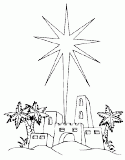 Opzeggen:De wijzen uit het oostenDie zoeken overalNaar de geboren PrinsDe Koning van ’t heelalEerst gaan zij Hem zoekenIn ’t koninklijk paleisOmdat Hij daar niet woontGaan ze verder met hun reisDe wijzen uit het oostenZien de ster weer staanEn komen dan in Bethlehem Bij de Koning aanDe wijzen uit het oostenKnielen eerbiedig neerEn geven Hem hun schattenAanbidden Hem, hun Heer’.Zingen: Komt laat ons knielen als d’ Oosterse wijzen.Wierook en goud brachten zij tot Uw eer.Wat hebben wij, om U dank te bewijzenNiets dan ons hart, neem dat dan,  o Heer’.Opzeggen:10. Eer zij God in onze dage (kinderen)Eer zij God in onze dagen,eer zij God in deze tijd.mensen van het welbehagen,ziet ons bevlektMet schuld bedektMisvormd door duizend zonden.Heer’, waar dan heen?Tot U alleen.Gij zult ons niet verstoten.Uw eigen Zoonheeft tot de troonde weg ons weer ontsloten. 11. vrije vertelling 12. Samenzang Psalm 105:3 en 5Vraagt naar den Heer' en Zijne sterkte,
naar Hem, die al uw heil bewerkte.
Zoekt dagelijks Zijn aangezicht,
gedenkt aan 't geen Hij heeft verricht,
aan Zijn doorluchte wonderdaân;
en wilt Zijn straffen gadeslaan.

God zal Zijn waarheid nimmer krenken,
maar eeuwig Zijn verbond gedenken.
Zijn woord wordt altoos trouw volbracht,
tot in het duizendste geslacht.
't Verbond met Abraham, Zijn vrind,
bevestigt Hij van kind tot kind.  13.Lied 4: Vandaag hoorden wij van Jezus (kinderen)Vandaag hoorden wij van Jezus,Die als Kind op aarde kwam.Die de zonden en de straffen,Van Zijn kind’ren op Zich nam.Laten wij dan altijd vragen,Telkens weer en elke dag.Heere wil een hart mij geven,Dat U werkelijk dienen mag.Die de Heere lief mag hebben,Is gelukkig voor de tijd.Ja, die mag ook eenmaal zingen, Tot Gods eer, in eeuwigheid!16.Boeken uitdelen17.Sluiting 18.Samenzang: Ere zij GodDe jufs en meesters van de zondagsschool wensen u en jou een gezegend 2014 toe. Bij leven en welzijn zondag … januari begint de zondagsschool weer.